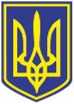 УкраїнаВИКОНАВЧИЙ КОМІТЕТЧОРНОМОРСЬКОЇ МІСЬКОЇ РАДИОдеського району Одеської областіР І Ш Е Н Н Я     22.12.2023                                                                459Про   надання  статусу     дитини,       яка постраждала внаслідок воєнних дій     тазбройних      конфліктів,          малолітній  _______________________________  р.н.     При розгляді заяви громадянки Іваницької Лариси Миколаївни, яка проживає за адресою: вулиця _____, будинок № __, м. Чорноморськ Одеського району Одеської області, а також матеріалів  служби у справах дітей встановлено:____________________ р.н. (свідоцтво про народження __ № ____, видане ____ відділом державної реєстрації актів цивільного стану по Роздільнянському району Роздільнянського міжрайонного управління юстиції в Одеській області, уродженка міста Роздільна Роздільнянського району Одеської області), прибула до міста Чорноморська з Херсонської області разом з опікуном у травні 2023 року, проживає за адресою: вулиця ____, будинок № __, м. Чорноморськ Одеського району Одеської області.  Внаслідок воєнних дій зазнала психологічного насильства, моральних та психологічних страждань, що не потребують доведення.Відповідно до ст. ст. 10, 30-1 Закону України «Про охорону дитинства» та постанови Кабінету Міністрів України від 24.09.2008 № 866 «Питання діяльності органів опіки та піклування, пов’язаної із захистом прав дитини» (із змінами і доповненнями), підпункту                   6 пункту 3 Порядку надання статусу дитини, яка постраждала внаслідок воєнних дій та збройних конфліктів, затвердженого постановою  Кабінету Міністрів України від 05.04.2017       № 268 (із змінами), враховуючи рішення Комісії з питань захисту прав дитини № 12 від 29.11.2023, керуючись ст.ст. 34,38, 52 Закону України «Про місцеве самоврядування в Україні»,    виконавчий комітет Чорноморської  міської ради Одеського району Одеської області вирішив:        1. Надати малолітній ________________ р.н., статус дитини, яка постраждала внаслідок воєнних дій та збройних конфліктів.        2. Контроль за виконанням цього рішення покласти на першого заступника міського голови Ігоря Лубковського.      	Міський голова                                                                                   Василь ГУЛЯЄВ 